 Clínica Legal Ayuda Gratuita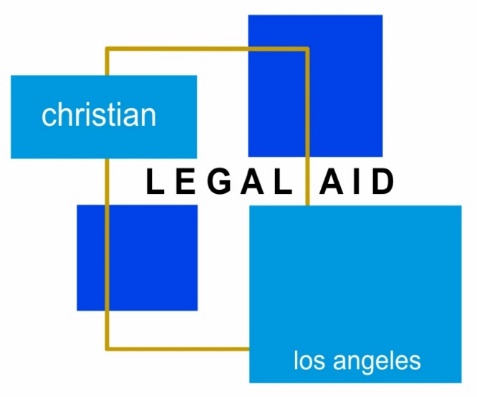 Eliminaciones (se necesita historial de casos penales) | Derecho de Familia | Inmigración|    Vivienda | | Deuda/Bancarrota | Empleo || Reclamos menores | testamentarios Pequeñas empresas| Clínica Legal Ayuda Telefono Gratuita                        sábado, 18 puede 2024¡Hable con un abogado sobre su problema legal!La Clínica Legal Ayuda Gratuita funcionará de 1:00 PM a 4:00 PM. La preinscripción finalizará miércoles 8 puede 2024 a las 12h.Llame a la oficina al 323.319.3559 para hacer una admisión por teléfono. Sus ingresos deben cumplir con las pautas de ingresos muy bajos de HCD.  Para ver si califica, llame al (323) 319-3559 o visite nuestro sitio web en CLA-LA.org.Por favor, envíe por correo electrónico TODOS LOS DOCUMENTOS relacionados con su problema a chrystal@cla-la.org antes de la clínica.